T.C.ESKİŞEHİR OSMANGAZİ ÜNİVERSİTESİ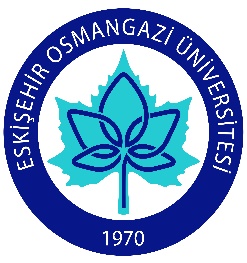 2023 Yılı Kütüphane ve Dokümantasyon Daire Başkanlığı Faaliyet RaporuİÇİNDEKİLERBİRİMİN YÖNETİCİSİNİN SUNUŞU	I- GENEL BİLGİLER	A.Misyon ve Vizyon (Harcama Birimleri)	B.Yetki, Görev ve Sorumluluklar (Harcama Birimleri)	C.Birime İlişkin Bilgiler (Harcama Birimleri)	1.Fiziksel Yapı	2.Örgüt Yapısı (Personel DB)	3.Bilgi ve Teknolojik Kaynaklar	4. İnsan Kaynakları (Personel DB)	5.Sunulan Hizmetler (Harcama Birimleri)	6. Yönetim ve İç Kontrol Sistemi (Strateji Geliştirme DB)	II. AMAÇ VE HEDEFLER (Harcama Birimleri)	A. İdarenin Amaç ve Hedefleri	B. Temel politikalar ve öncelikler (Harcama Birimleri)	C. Diğer Hususlar (Harcama Birimleri)	III. FAALİYETLERE İLİŞKİN BİLGİ VE DEĞERLENDİRMELER	A.Mali Bilgiler (Strateji Geliştirme D.B)	1.Özel Bütçe	2. Döner Sermaye Bütçesi (Döner Sermaye)	3.Mali Denetim Sonuçları	B.Performans Bilgileri (Harcama Birimleri)	1. Faaliyet ve Proje Bilgileri	2.Performans Sonuçları (Strateji Geliştirme DB)	3.Performan Sonuçlarının Değerlendirilmesi (Strateji Geliştirme DB)	4.Performans Bilgi Sisteminin Değerlendirilmesi (Strateji Geliştirme DB)	IV. KURUMSAL KABİLİYET ve KAPASİTENİN DEĞERLENDİRİLMESİ (Harcama Birimleri)	V. ÖNERİ VE TEDBİRLER (Harcama Birimleri)	               BİRİMİN YÖNETİCİSİNİN SUNUŞUEtkin, çağdaş, yenilikçi ve öğrenci odaklı eğitim hedeflerinin aktif destekleyicisi olan Eskişehir Osmangazi Üniversitesi Şehit Ömer Halisdemir Kütüphanesi, 2023 yılında da gerek koleksiyonu, gerekse fiziki koşullarını daha da geliştirip iyileştirerek, bilgiye ihtiyaç duyan kullanıcıların bilgi kaynaklarını ve kullanım ortamlarını kapsamlı ve kullanışlı hale getirmiştir.Bina içindeki boş alanlar değerlendirilerek daha fazla çalışma alanı sağlanmıştır. Zemin katta yer alan dinlenme alanı okuma salonu olarak düzenlenmiş, öğrenciler için -1. katta dinlenme alanı yapılmıştır. Verilen eğitimin bir parçası olarak, üretilen bilgiyi etkin, hızlı ve evrensel metotlarla yaymaya çalışan kütüphane, üslendiği bu görevi aksatmadan sürdürmeye çalışmaktadır.Eskişehir Osmangazi Üniversitesinin Araştırma üniversitesi olma hedefleri doğrultusunda kütüphane kaynaklarının geliştirilmesine yönelik çalışmalar yapılmaktadır.2023 yılında da her yıl olduğu gibi, kütüphanemizde görev yapan kütüphaneciler ve elektronik kaynak aboneliği sağladığımız firma yetkilileri tarafından, Kütüphane kaynakları ve kullanımına yönelik eğitimler düzenlenmiştir.Eskişehir Osmangazi Üniversitesi Şehit Ömer Halisdemir Kütüphanesi; Araştırmacıların, kamu kaynakları ile üretilmiş bilimsel yayınların tam metinlerine finansal, yasal ve teknik engeller olmaksızın, kamuya açık internet aracılığıyla, uluslararası düzeyde ücretsiz erişebilmeleri sağlanarak, tüm dünyada kullanılıp destek gören Açık Erişim sistemine dahil olmuş, Eskişehir Osmangazi Üniversitesi Akademik Açık Erişim Yönergesi çerçevesinde; ürettiği, bilimsel çıktıların dijital ortamda toplandığı, saklandığı, indekslendiği, uzun dönem korunduğu ve dağıtımının sağlandığı hizmetler bütününü içeren açık erişim sistemini kurmuştur. Sisteme veri aktarımları düzenli olarak devam etmektedir. Ayrıca Üniversitenin abonelik gerçekleştirdiği Avesis sistemine teknik destek sağlanmaktadır.      Mevcut yasal çerçeve içerisinde görevlerini yerine getirirken, idari ve mali mevzuat gereği saydamlık ve hesap verme sorumluluğuyla hareket etmekte olan, Eskişehir Osmangazi Üniversitesi Şehit Ömer Halisdemir Kütüphanesine ait, kamu idarelerince hazırlanacak Faaliyet Raporları hakkındaki Yönetmeliğin 19. Maddesi gereğince, 2023 yılı faaliyet raporu hazırlanarak aşağıda sunulmuştur.                                                                                                                Abdurrahman YILDIRIM                                                                                                         Kütüphane ve Dok. Daire Başkanı                                                                                                                              İmzaGENEL BİLGİLER Misyon ve VizyonMisyonHizmet sunduğu üniversite bilim insanlarının her türlü bilimsel bilgi ihtiyaçlarını çok çeşitli kanallar üzerinden karşılamayı; günümüz dünyasında hayati öneme sahip ‘bilgiye erişimi’ üniversite içinde en hızlı ve doğru şekilde gerçekleştirmeyi yurtiçi ve yurtdışı kütüphaneler ve bilgi merkezleriyle işbirliği ve iletişimi geliştirmek, Kaliteli kütüphane anlayışına hizmet için personelde uzmanlık, beceri, bağlılık ve yaratıcılık ruhunu oluşturmak, teşvik etmek ve sürdürülebilirliğini sağlamayı kendisine misyon edinmiş bulunmaktadır.VizyonÇağdaş teknoloji olanaklarını uygun koşullarda kullanarak Üniversitemizin, ulusal ve uluslararası düzeyde bilimsel mükemmeliyetçiliği hedefleyen bir araştırma ve eğitim kurumu haline gelmesini desteklemek, evrensel ölçekte örnek bir bilgi merkezi olmaktır.B. Yetki, Görev ve Sorumluluklar Yetki07.10.1983 Tarih ve 124 sayılı Kanun Hükmümde Kararnamenin (Yükseköğretim Üst Kuruluşlar İle Yükseköğretim Kurumlarının İdari Teşkilatı Hakkında Kanun Hükmünde Kararname) 26. Maddesi Yedinci Bölümünde (Yükseköğretim Kurumlarının İdari Teşkilatı ve Görevleri) üniversitelerin diğer idari teşkilatları arasında Kütüphane ve Dokümantasyon Daire Başkanlığı olarak yer alan ve görevleri 33. Maddede sıralanan hükümlere dayalı yetki.08.01.2015 tarih 25694 sayılı Resmi Gazetede yayımlanan Eskişehir Osmangazi Üniversitesi Kütüphane ve Dokümantasyon Daire Başkanlığı YönetmeliğiGörevKütüphane ve Dokümantasyon Daire Başkanlığının görevleri:Tüm kütüphane hizmetlerinin yürütülmesi ve diğer üniversite kütüphaneleri arasındaki koordinasyonu sağlar ve denetler.Kütüphane ve Dokümantasyon Daire Başkanlığının harcama yetkilisi görevini yürütür.Kütüphanenin yönetim, denetim, iş bölümü ve çalışma düzenini kurar.Kütüphanenin yönetim, örgütlenme, çalışma ve gelişmesi ile ilgili önerilerini Kütüphane Komisyonuna ve Rektörlüğüne sunar.Okuyucu tarafından istenen; dergi, yayın, kitap, araç ve gereçlerin bütçe olanakları ölçüsünde alımına yönelik raporunu Kütüphane Komisyonuna sunar.Eğitim-öğretim ve araştırmaların gerektirdiği her türlü bilgi ve belgeyi sağlar, sağlanan bilgilerin sistematik bir şekilde düzenlenerek kullanıma sunulması için gerekli kütüphane hizmetlerini düzenler, yürütür ve denetler.Kütüphanecilik alanındaki gelişmeleri izleyerek, yeni teknolojilerin kütüphaneye getirilmesi için çalışmalar yapar.Her yıl Üniversitenin gelişmesine, amaç ve fonksiyonlarına uygun bir plan çerçevesinde kütüphaneye ayrılan bütçe nispetinde ihtiyaçları belirler.Kütüphane ve dokümantasyon hizmetleri hakkında ayrıntılı olarak hazırlayacağı yıllık faaliyet raporunu, her yıl ocak ayında Rektörlüğe sunar.Yönetmelik gereği, görev alanına giren ve kütüphane hizmetlerinin gerektirdiği diğer çalışmaları yapar.SorumluluklarEskişehir Osmangazi Üniversitesi Kütüphane ve Dokümantasyon Daire Başkanlığı Yükseköğretiminin amacı doğrultusunda, araştırma, öğretim ve eğitim gereksinimlerini karşılamak üzere; bilim dallarına ve kişilerin gelişimine ilişkin her türlü yayın ve bilgi kaynağını derleyip, kütüphanecilik sınıflama sistemlerine uygun şekilde düzenleyerek, öğretim elemanları, öğrenciler ve diğer kütüphane kullanıcılarının hizmetine sunulmasını sağlamaktır.C. Birime ilişkin bilgilerFiziksel YapıEskişehir Osmangazi Üniversitesi Şehit Ömer Halisdemir Kütüphanesi, 2004 yılında hizmete girmiş ve 7200 m2 alan üzerinde kurulmuştur. Kütüphane -1. Kat, Zemin kat, 1. kat ve 2. Kattan oluşmaktadır. -1. KatKitap depolarıMalzeme depolarıCiltli süreli yayınlar deposuToplantı salonlarıIsıtma-soğutma, havalandırma tesisat odalarıAsansör dairesiUps, tablo odasıDinlenme alanı (Kantin)Bay-bayan tuvaletler                          Zemin Katİdari bürolarKatalog ve Sınıflandırma BirimiSatın Alma ve Taşınır Hizmetleri BirimiSüreli Yayınlar ve Veri Tabanları BirimiGüvenlikGüvenlik kapılarıÖdünç verme birimiDestek hizmetler birimiKitap salonlarıÖğrenci tuvaletleriEngelli Öğrenci BirimiSelf-Check ve Kiosk cihazıSüreli yayınlar salonu            1. KatKitap salonlarıGörsel-İşitsel SalonuGrup çalışma odaları (11 adet)Akademik çalışma odaları (2 adet)Bay-Bayan mescitÖğrenci tuvaletleriKiosk cihazı (2 adet)Kitap Katı Büroları ( 3 adet)           2. KatOkuma salonuÖzel çalışma odaları (doktora ve yüksek lisans) (5 adet)Seminer odasıKat Bürosu Kütüphane; aynı anda 842 kişilik oturma kapasitesine sahiptir.1.2.Sosyal Alanlar     Toplantı-Konferans Salonları            Kullanıcı Dinlenme Salonu            1.3.Hizmet Alanları             1.3.1. Akademik ve İdari Personel Hizmet Alanları            Tablo 7. Akademik Personel Hizmet AlanlarıTablo 8. İdari Personel Hizmet Alanları1.6. Ambar, Arşiv ve Atölye AlanlarıTablo 11. Ambar, Arşiv ve Atölye Alanları           1.8.Diğer Hizmet Alanları           Tablo 12. Okuma, Çalışma Salonu ve Kütüphane AlanlarıÖrgüt YapısıKütüphane, Rektörlüğe bağlı Daire Başkanlığı olarak görev yapmakta olup, teşkilat şeması aşağıda çıkartılmıştır.               ESKİŞEHİR OSMANGAZİ ÜNİVERSİTESİ          KÜTÜPHANE VE DOKÜMANTASYON DAİRE BAŞKANLIĞI                TEŞKİLAT ŞEMASI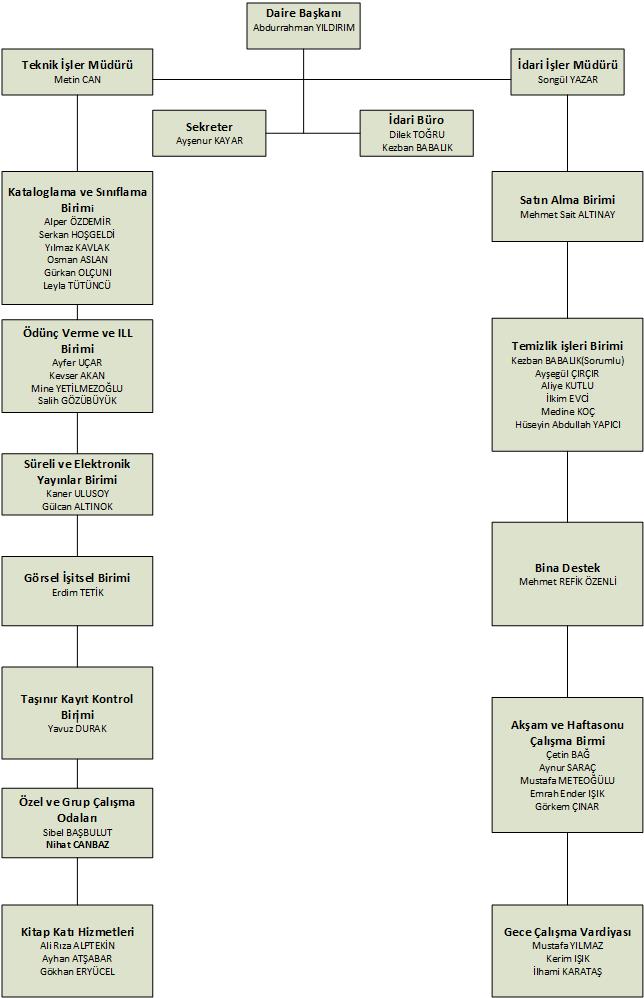 Bilgi ve Teknolojik KaynaklarKütüphanenin kuruluşundan itibaren YORDAM kütüphane otomasyon sistemi kullanılmaktadır.Yordam otomasyon sistemi kataloglama, ödünç verme, süreli yayınlar, sağlama, envanter sayımı, ciltleme, kullanım istatistikleri, çok okunan kitapların ve çok okunmayanların tespiti, taşınır işlemleri gibi ana modüller ve çok sayıda alt modüllerden oluşmaktadır.Kullanıcıların; katalog taraması, kullanıcı kayıtlarına erişim, bilgi güncelleme, ödünç süre uzatma, kitap ayırtma, kütüphaneler arası ödünç talebi, kütüphanede bulamadıkları yayınlar için satın alma isteği, okuma listeleri gibi işlemleri web ara yüzünden yapmalarına olanak sağlamaktadır.Sistem ayrıca iadesi geciken yayınlar, kütüphaneye gelen ayırtılmış yayınlar, süresi geçen ayırtmalar için kullanıcılara mesaj göndermektedir.Elektronik yayınların tek bir arayüzden taranabilmesi için Summon keşif aracı kullanılmaktadır.Teknolojik Araçlar            Tablo 13. Teknolojik Araçlar Kütüphane Kaynakları             Eskişehir Osmangazi Üniversitesinde çalışmakta olan akademik ve idari personel, ön lisans, lisans, lisansüstü öğrencileri, Eskişehir Osmangazi Üniversitesi mezunlar derneği üyeleri, protokol yapılan üniversitelerin akademik personeli ve lisansüstü öğrencileri kütüphanenin doğal üyeleridir. Üye Olmayan Kullanıcılar; doğal üyeler dışında kalan kullanıcılar kütüphaneye üye olamaz ve bilgi kaynaklarını ödünç alamaz. Ancak; bilgi kaynaklarından kütüphane içerisinde yararlanabilir.       Kütüphane kullanıcıları; Eskişehir Osmangazi Üniversitesi personeli, öğrencileri, mezunları, emeklileri, aktif çalışan personel eş ve çocukları, Anadolu Üniversitesi ile Eskişehir Teknik Üniversitesi aktif personel ve öğrencileri, diğer üniversitelerin aktif personeli, öğrencileri, Kamu Kurumu personeli, kurum kimlik kartı ile hizmet almaktadırlar.Kullanıcıya sunulan hizmetler; Teknik hizmetler ve kullanıcı hizmetleri olarak sınıflandırılmıştır.Teknik Hizmetler:Teknik hizmetler, eğitim-öğretimi desteklemek ve araştırmada yardımcı olmak üzere basılı ve elektronik formdaki yayınları satınalma, abonelik, bağış ve değişim yoluyla temin ederek, kütüphaneye sağlanan tüm materyali uluslararası kütüphanecilik kurallarına göre kataloglama ve sınıflamaları yapılıp etiketlenerek kullanıcıların hizmetine sunmaktır.Kitap, süreli yayın, film, harita vb. yayın türleri Library Of Congress (LC) Sınıflama Sistemi’ne göre kataloglanırken, tezlere yerel sınıflama numarası verilmektedir. Kataloglanan eserlere Library of Congress Subject Headings (LCSH) konu başlığı dizininden konu başlıkları verilmektedir.Bağış yoluyla kütüphaneye gelen kitapların ve kullanımdan dolayı yıpranmış kitaplar ile cilt bütünlüğü sağlayan dergilerin ciltleme, bakım ve onarım işlerinin takibi yine teknik hizmetlerin alanındadır.Kullanıcı Hizmetleri:a ) Danışma Hizmetleri: Kütüphane kaynak ve hizmetlerinin Üniversite içinde ve dışında tanıtılmasıdır. Kütüphane materyallerinin kullanımına yardımcı olmak, kullanıcılara yayın tarama hizmeti sunmak, yeni çıkan yayınları duyurmak ve bilgilendirme(enformasyon)hizmetlerini yürütmektedir.b ) Ödünç Verme Hizmetleri: Kütüphane materyalinin Üniversite içi ve dışı dolaşımını sağlamak ve denetlemektedir.      Ödünç verme bankosunda gece ve gündüz iki vardiya ile hizmet vermekte olan ödünç verme biriminin yanı sıra, bir adet personelsiz ödünç cihazı (Self-Check) da kullanıcılara ödünç hizmeti vermektedir.               Ödünç alınabilecek kitap sayısı, iade ve uzatma süreleri aşağıdaki gibidir;c ) Kütüphaneler Arası Ödünç Verme ve İşbirliği: Akademisyenlere araştırma ve eğitim çalışmaları için gerekli olan ancak kütüphanede bulunmayan kitap ve benzeri materyaller diğer Türkiye de bulunan Üniversite Kütüphanelerinden sağlanmaktadır.d ) Oryantasyon Hizmetleri: Her yıl dönem başlarında, kütüphane kaynak ve hizmetlerinin verimli kullanılmasını sağlamak için personel, öğretim elemanları ve öğrencilere kullanıcı eğitimi verilmektedir.e ) Görsel-İşitsel Hizmetleri: Eğitim, öğretim ve araştırmayı destekleyecek görsel- işitsel araç gereçleri seçerek belli bir düzen içinde hizmete sunmaktadır.f ) Engelli Yaşam Birimi: Şehit Ömer Halisdemir kütüphanesinde hizmet vermektedir.Süreli ve Elektronik Yayınlar Birimi: Basılı süreli yayın ve veritabanı abonelikleri işlemlerini yürütmektedir. Bağış, satın ve dağıtım yoluyla gelen basılı süreli yayın katalog kayıtları yapılmaktadır. 	ANKOS derneği ve yayıncı firmalar tarafından çeşitli disiplin ve konularda sunulan online veri tabanlarını deneme amaçlı olarak hizmete açılması sağlanmaktadır. Bu hizmetin amacı, deneme dönemleri sonunda alınan kullanım istatistiklerine dayanarak yeni aboneliklerin yapılmasını sağlamaktadır.	TUBESS (Türkiye belge sağlama hizmeti) ile intihal programlarının hesap açma hizmetleri verilmektedir. Akademik Açık Erişim Birimi: Eskişehir Osmangazi Üniversitesi Akademik Açık Erişim Sistemi Yönergesine uygun olarak Üniversitenin akademisyenlerine ait yayınları Akademik Açık Erişim Sistemine girişlerini ve takibini yapmaktadır.Sağlama Birimi: Üniversitenin öğrenci, öğretim üyeleri ve personeli ile fakültelere ait yayın isteklerinin gerek elektronik ortamda, gerekse belge ile kabul edilerek satın alma listeleri oluşturulmaktadır.Satınalma Birimi: Kütüphane hizmetlerinde kullanılmak üzere her türlü mal ve hizmetin sağlanması amacıyla gerekli işlemleri hazırlamak, takip etmek ve sonuçlandırmak.Kataloglama Birimi: Kütüphane yayın ihtiyaçlarını tespit etmek ve kataloglama işlemlerini yaparak okuyucuya hazır hale getirmek.Kitap Katı Raf Hizmetleri: Kütüphane koleksiyonunda yer alan kitapların okuyucuya sunulması, kitap raf düzeninin sağlanması, kullanıcıların kitapları bulmasında yardımcı olmak.Akşam ve Haftasonu Birimi: Kütüphane kullanıcılarına mesai saatleri dışında ödünç verme,  kitap katı raf hizmetleri ve özel ve grup çalışma odaları kullanımında yardımcı olmak. Bina Destek Hizmetleri: Kütüphane ile ilgili her türlü teknik hizmeti ve bina destek hizmetini sunmak.Özel ve Grup Çalışma Odaları Hizmeti: Kütüphanede bulunan özel ve grup çalışma odaları hizmetini vermek.Kütüphanenin eğitim öğretim döneminde ve yaz döneminde hizmet vermekte olup, çalışma saatleri aşağıdaki tablolarda detaylı olarak verilmiştir             Eğitim-Öğretim Dönemi               Yaz Dönemi            Tablo 18. Kütüphane Kaynakları           2023 Yılında Hizmette olan veri tabanlarının listesi:İnsan Kaynakları    Kütüphane ve Dokümantasyon Daire Başkanlığı; 1 Daire Başkanı, 2 Şube Müdürü, 1 Öğretim Görevlisi, 24 İdari Personel, 1 Sözleşmeli Personel ve 11 Sürekli İşçi olmak üzere toplam 40 kişiyle hizmet vermektedir.Sunulan Hizmetler     Eskişehir Osmangazi Üniversitesi Kütüphane ve Dokümantasyon Daire Başkanlığı Yükseköğretiminin amacı doğrultusunda, araştırma, öğretim ve eğitim gereksinimlerini karşılamak üzere; bilim dallarına ve kişilerin gelişimine ilişkin her türlü yayın ve bilgi kaynağını derleyip, kütüphanecilik sınıflama sistemlerine uygun şekilde düzenleyerek, öğretim elemanları, öğrenciler ve diğer kütüphane kullanıcılarının hizmetine sunulmasını sağlar.Yönetim ve İç Kontrol SistemiAMAÇ VE HEDEFLERAmaçlarKütüphanenin varlık nedeninin “kullanıcılar” olduğu ilkesinin bütün etkinliklere yön vermesini sağlamak,Nitelik ve nicelik açılarından yeterli, Eskişehir Osmangazi Üniversitesi’ nin mensubu olmaktan gurur duyan insan gücüne sahip olmak,Kullanıcıların gereksinim duyduğu basılı, elektronik ve görsel bilgi kaynakları, dengeli bir şekilde sağlanıp, sahip olma yerine erişim felsefesini benimseyen bir anlayışı hayata geçirmek,Çağdaş bilgi teknolojileri ile donatılmış, ileri araştırma olanaklarının sunulduğu bir bilgi merkezi olmak,Finansal kaynakların gereken düzeye çıkartılması için çaba göstermek ve bu kaynakların ekonomik bir şekilde harcanmasını sağlamaktır.HedeflerKullanıcıların bilgi hizmetlerinden daha hızlı ve etkin bir şekilde yararlanmalarını sağlamak,Üniversitenin araştırmacılarının zaman ve mekân engeli olmaksızın bilgi kaynaklarına erişimlerini kolaylaştırmak,Farklı yerleşkelerin de olmaları nedeniyle, kütüphane olanaklarından yeterince yararlanamayan kullanıcılara sunulan hizmeti artırmak,Çalışanların motivasyonunu arttırıcı önlemler almak,Çalışanların mesleki gelişimlerinin sağlanması için fırsatları takip etmek ve sürekli eğitim olanakları oluşturmak,Yönetim ile çalışanlar arasında sağlıklı bir iletişim ortamı yaratmak,Kullanıcı ihtiyaçlarına ve standartlara uygun, bir “kaynak sağlama politikası” oluşturmak,Elektronik kaynakların sağlanmasına yönelik ölçütler oluşturmak, etkin kullanımlarını sağlamak ve kullanıcı eğitim programları geliştirmek.Türkçe yayın koleksiyonunu sanat, bilim ve kültür ürünleri açısından zenginleştirmek,Yayın sağlama ve kaynak paylaşımı konularında diğer üniversite ve araştırma kütüphaneleri/ kurumları ile daha sıkı işbirliğine gitmek,Üniversitedeki eğitim-öğretim ve araştırma faaliyetlerini destekleyecek olanakları sağlamak,Görsel-işitsel araç ve gereçlerini güncelleyerek üniversitedeki eğitim ve öğretim çalışmalarını desteklemek ve kullanıcıların boş zamanlarını değerlendirmelerine olanak sağlamak,Dövizdeki dalgalanmalardan en alt düzeyde etkilenmek için gerekli önlemleri almak,Maliyeti düşük ve ücretsiz olan bilgi kaynaklarını sağlamaya yönelik araştırmaları arttırmaktır.İdarenin Amaç ve HedefleriTemel Politikalar Öncelikler                     Politikalar:Kütüphanenin misyon ve vizyonuna bağlı olarak, günlük çalışmalarda uyulması gereken ilkeler, politikalar belirlenmiştir.     Öncelikler:    Öğrenciye, akademik personele, idari personele ve diğer okuyuculara hizmet sunmaktır.FAALİYETLERE İLİŞKİN BİLGİ VE DEĞERLENDİRMELER Mali BilgilerTablo 63: 2023 yılı Üniversite bütçesinin başlangıç ödenekleri, yıl içindeki hareketleri ve yıl                           sonu harcamaları B. Performans Bilgileri    1. Faaliyet ve Proje Bilgileri    2023 yılında Kütüphanede gerçekleştirilen faaliyetler ve proje bilgileri;KURUMSAL KABİLİYET ve KAPASİTENİN DEĞERLENDİRİLMESİA- ÜstünlüklerTanınmış bir üniversitenin bünyesinde bulunması,Üniversite yönetiminin desteklemesi,Teknolojik bakımdan donanımlı olması,Kütüphane çalışma ortamlarının ergonomik ve sağlıklı olması,Diğer idari birimlerle iyi ilişkiler içinde olunması,Koleksiyonun gelişmekte olması,Ekip çalışmasına önem verilmesiKütüphaneye ait bir destek komisyonun bulunması,Birime ait bir Web sayfasının var olması,k) Mesleki yeniliklerin izlenmesidir.B- ZayıflıklarVeri tabanı ve kitap alımları için, bütçenin yetersizliği,Mesleki personel(kütüphaneci) eksikliği,Teknik personel eksikliği,Temizlik personelinin eksikliği,Kitap salonlarının yetersizliği,Tesisat sorunları,Bina Bakım-Onarım yetersizdir.C- DeğerlendirmeKütüphane bütçesinden 2023 yılı içerisinde 2.986 adet kitap satın alınması gerçekleştirilmiştir. Türk Tarih Kurumu’ndan 1.170 adet kitap bağış olarak sağlanarak, kütüphane koleksiyonuna eklenmiştir.Kütüphane; yapılan çalışmalar kapsamında “Engelsiz Erişime” uygun hale getirilmiştir.Kütüphane bünyesinde kullanılan kamera sistemleri yeni bir sistemle güncellenmiştir.Bina içindeki boş alanlar değerlendirilerek daha fazla çalışma alanı sağlanmıştır. Zemin katta yer alan dinlenme alanı okuma salonu olarak düzenlenmiş, öğrenciler için -1. katta dinlenme alanı yapılmıştır.Daha çok kullanıcıya hizmet verebilmek adına, oturma kapasitesi artırılarak 842’ye çıkarılmıştır.ÖNERİ VE TEDBİRLERKütüphaneler Üniversitelerin beyni gibidir. Bu nedenle bütçeleri ne kadar yeterli tutulursa temin ettiği ve erişim sağladığı bilgi kaynaklarının sayısının ve niteliğinin, bilimsel çalışmalara katkısı daha fazla olacaktır. Dolayısıyla bütçemiz artırılmalıdır.Kurumsal gelişmede personel niteliği çok önemlidir. Bu nedenle bilgi ve belge yönetimi mezunu nitelikli personel sayısı artırılmalıdır.TÜBESS (Türkiye Belge Sağlama Sistemi) ve Kits hizmetleri yerine getirilirken; makale, tez, kitap bölümlerine ait verilerin çıktılarına ve elektronik ortamda taranıp e- posta ile gönderilerek hızlı bilgi erişimi sağlamak amacıyla kapsamlı bir tarayıcı alınmalıdır.Kütüphane 7/24 hizmet sağlamakta olup; kullanıcılar tarafından yoğun olarak kullanılmaktadır. Bu kadar yoğun kullanıcıya, temizlik personeli sayısı yetersiz kalmaktadır. Temizlik personeli sayısı artırılmalıdır.İÇ KONTROL GÜVENCE BEYANIHarcama yetkilisi olarak yetkim dâhilinde;Bu raporda yer alan bilgilerin güvenilir, tam ve doğru olduğunu beyan ederim.Bu raporda açıklanan faaliyetler için idare bütçesinden harcama birimimize tahsis edilmiş kaynakların etkili, ekonomik ve verimli bir şekilde kullanıldığını, görev ve yetki alanım çerçevesinde iç kontrol sisteminin idari ve mali kararlar ile bunlara ilişkin işlemlerin yasallık ve düzenliliği hususunda yeterli güvenceyi sağladığını ve harcama birimimizde süreç kontrolünün etkin olarak uygulandığını bildiririm. Bu güvence, harcama yetkilisi olarak sahip olduğum bilgi ve değerlendirmeler, iç kontroller, iç denetçi raporları ile Sayıştay raporları gibi bilgim dahilindeki hususlara dayanmaktadır.Burada raporlanmayan, idarenin menfaatlerine zarar veren herhangi bir husus hakkında bilgim olmadığını beyan ederim. (Eskişehir- 03/01/2024)                                                                                                        Abdurrahman YILDIRIM                                                                                                Kütüphane ve Dok. Daire BaşkanıAdetKapalı Alanı (m²)Kullanan(Kişi Sayısı)Toplantı Salonu255,56 m²    1-50AdetKapalı Alanı (m²)Kapasite (Kişi)Dinlenme Salonu (Kantin)140 m²20AdetKapalı Alanı (m²)Kullanan         (Kişi Sayısı)Çalışma Odası19,92 m²1AdetKapalı Alanı (m²)Kullanan (kişi sayısı)Servis11244,51 m² 30Çalışma Odası9157,00 m² 12Toplam20401,51 m² 42AdetAlanı (m²)Ambar (Depo)9671,95 m² Arşiv119,53 m² AdetAlanı (m²)Kitap Salonu131450,93 m² Okuma Salonu41367,07 m² Özel Çalışma Odası ( Tek Kişilik )745,86 m² Grup Çalışma Odası11115,89 m² Görsel-İşitsel Salonu153,84 m² Kısmi Zamanlı Öğrenci Odası112,75 m² Toplantı Salonu255,56 m² Kullanıcı Dinlenme Salonu140 m² Bay – Bayan Mescit242,32 m² Teknolojik AraçlarAdetMasaüstü Bilgisayar47Taşınabilir Bilgisayar2Projeksiyon1Slayt Makinasi-Tepegöz-Episyon-Barkod Okuyucu6Yazıcı10Baskı Makinesi-Fotokopi Makinesi1Faks1Fotoğraf Makinesi-Kameralar (Güvenlik Kamerası)18Televizyonlar1Tarayıcılar(Kiosks)3Müzik Setleri-Mikroskoplar-DVD’ler-Akıllı Tahta-Server2Self Check (Kitap ödünç-iade cihazı)1Thin client50Barkod Yazıcı1Manyetik güvenlik kapısı2Manyetik alan doldurma boşaltma cihazı3KullanıcıAdetSüreUzatmaAkademik Personel8 kitap30 gün3 uzatmaİdari Personel4 kitap30 gün2 uzatmaDoktora Öğrencisi8 kitap30 gün2 uzatmaYüksek Lisans Öğrencisi8 kitap30 gün2 uzatmaLisans / Önlisans Öğrencisi4 kitap15 gün2 uzatmaBölümlerHafta İçiCumartesiPazarKitap Katı Okuma Salonları7/247/247/24Ödünç Bölümü08.00-22.0010.00-22.0010.00-22.00Grup ve Özel Çalışma Odaları08.00-22.0010.00-22.0010.00-22.00Görsel İşitsel Bölümü08.00-22.0010.00-22.0010.00-22.00ILL-TÜBES08.00-17.00KapalıKapalıSüreli Yayınlar7/24            7/24           7/24BölümlerHafta İçiCumartesiPazarKitap Katı Okuma Salonları08.00-22.0010.00-22.00KapalıÖdünç Bölümü08.00-22.0010.00-22.00KapalıGrup ve Özel Çalışma Odaları08.00-22.0010.00-22.00KapalıGörsel İşitsel Bölümü08.00-22.0010.00-22.00KapalıILL-TÜBES08.00-17.00KapalıKapalıSüreli Yayınlar08.00-22.0010.00-22.00KapalıKitap Sayısı170.873Basılı periyodik yayın sayısı1.952Elektronik yayın sayısı5.401.163E-dergi61.076E-kitap              408.734E-tez5.100.000Kayıtlı tez sayısı8.500Abone Olunan Dergi Sayısı25Abone Olunan Veri Tabanı Sayısı21Basılı ciltli süreli yayın sayısı               10.235Bağış yolu ile gelen kitap sayısı2.268Satın alma ile gelen kitap sayısı2.986Dağıtım yolu ile gelen kitap sayısı31Devir01American Academy of Pediatrics (AAP)2American Chemical Society (ACS)3AIAA4AYEUM5Beck Online6Britannica Online7Clinical Key8Ebook Central (Poquest)9Institute of Physics 10Ideal Online11JSTOR (e-kitap)12Legal Online13Proquest One Academic14Sage Premier15Sobiad16Swisslex17Turcademy18Summon (Proquest)19UpToDate20Vidobu21Incite + API22Cab Abstract23Ebscohost24Emerald25IEEE26ISI Web of Knowledge27Ithenticate28Jstor29Nature30Ovid31Proquest dissertation32Science Direct33Scopus34Springer35Taylor and Francis36Turnitin37Wiley                     Stratejik AmaçlarStratejik HedeflerStratejik Amaç–1 Kütüphanenin varlık nedeninin “kullanıcılar” olduğuilkesinin bütün etkinliklere yön vermesini sağlamak.Hedef–1 Kullanıcıların bilgihizmetlerinden daha hızlı ve etkin bir şekilde yararlanmalarını sağlamak.Stratejik Amaç–1 Kütüphanenin varlık nedeninin “kullanıcılar” olduğuilkesinin bütün etkinliklere yön vermesini sağlamak.Hedef-2 Üniversitenin araştırmacılarının zaman ve mekân engeli olmaksızın bilgikaynaklarına erişimlerini kolaylaştırmakStratejik Amaç–1 Kütüphanenin varlık nedeninin “kullanıcılar” olduğuilkesinin bütün etkinliklere yön vermesini sağlamak.Hedef-3 Farklı yerleşkelerde olmaları nedeniyle, kütüphane olanaklarından yeterince yararlanamayankullanıcılara sunulan hizmeti artırmak.Stratejik Amaç-2 Üniversitenin ihtiyacı olan bilgi kaynaklarını temin ederekkoleksiyonu zenginleştirmek.Hedef -1 Yeni çıkan Türkçe ve yabancı dergi aboneliklerinin takip edilmesi.Stratejik Amaç-2 Üniversitenin ihtiyacı olan bilgi kaynaklarını temin ederekkoleksiyonu zenginleştirmek.Hedef -2 E-kitap, e-dergi veveritabanlarının devamlılığının sağlanması ve yeniliklerin takip edilmesi.Stratejik Amaç-2 Üniversitenin ihtiyacı olan bilgi kaynaklarını temin ederekkoleksiyonu zenginleştirmek.Hedef-3 Kitap koleksiyonunu zenginleştirmek, yeni yayınların takip edilerek temini ve okuyucu isteklerinindeğerlendirilerek satın alınması.Stratejik Amaç-2 Üniversitenin ihtiyacı olan bilgi kaynaklarını temin ederekkoleksiyonu zenginleştirmek.Hedef -4 Bağış yoluyla gelen kitaplarınuygunluğunun değerlendirilerek koleksiyona dahil etmek.Stratejik Amaç-2 Üniversitenin ihtiyacı olan bilgi kaynaklarını temin ederekkoleksiyonu zenginleştirmek.Hedef -5 Görsel-işitsel güncelmateryallerin temin edilerek kültürel gelişime katkıda bulunmak.Stratejik Amaç-3 Nitelik ve nicelikaçısından yeterli, Eskişehir Osmangazi Üniversitesi’ nin mensubu olmaktan gurur duyan insan gücüne sahip olmak.Hedef–1 Çalışanların motivasyonunun arttırıcı önlemler almak.Stratejik Amaç-3 Nitelik ve nicelikaçısından yeterli, Eskişehir Osmangazi Üniversitesi’ nin mensubu olmaktan gurur duyan insan gücüne sahip olmak.Hedef–2 Çalışanların meslekigelişimlerinin sağlanması için fırsatları takip etmek ve sürekli eğitim olanakları oluşturmakStratejik Amaç-3 Nitelik ve nicelikaçısından yeterli, Eskişehir Osmangazi Üniversitesi’ nin mensubu olmaktan gurur duyan insan gücüne sahip olmak.Hedef-3 Yönetim ile çalışanlar arasında sağlıklı bir iletişim ortamı yaratmak.Stratejik Amaç-3 Nitelik ve nicelikaçısından yeterli, Eskişehir Osmangazi Üniversitesi’ nin mensubu olmaktan gurur duyan insan gücüne sahip olmak.Hedef-4. Görsel-işitsel güncelmateryallerin temin edilerek kültürel gelişime katkıda bulunmak.Stratejik Amaç-4 Üniversitenin akademisyenlerinin ürettiği bilgiürünlerinin tüm dünyada erişilebilir olmasına destek olmakHedef–1 Üniversitenin ulusal ve uluslararası platformda daha çok adınınduyulmasına katkıda bulunmak amacıyla bilimsel bilgiye engelsiz ve bedelsiz erişim olan Akademik Açık Erişim Sistemininişlerliğini sağlamak.AÇIKLAMAK.B.Ö.EKLENENTOPLAM ÖDENEKHARCAMA03- MAL VE HİZMET ALIM GİDERLERİ85.000,0022.000,00107.000,00106.644,9006- SERMAYE     GİDERLERİ6.000.000,00-6.000.000,005.976.632,63TOPLAM6.085.000,0022.000,006.107.000,006.083.277,53Kütüphaneye gelen okuyucu sayısı	435.772Ödünç verilen yayın sayısı	17.473Kütüphanelerarası ödünç ( ILL-International Library Loan ) verilen materyal	72Kütüphanelerarası ödünç ( ILL-International Library Loan ) alınan materyal	24Koleksiyona eklenen kitap sayısı	5.290Koleksiyona eklenen tez sayısı	405Abone olunan veri tabanı sayısı	21Abone olunan Basılı Türkçe süreli yayın sayısı	25Abone olunan e-dergi sayısı	61.076E-kitap sayısı	408.734Veri tabanlarında yapılan tarama sayısı	1.403.313Basılı tez kullanım sayısı	37TÜBESS ( Türkiye Belge Sağlama Sistemi )kullanım sayısı	38Ciltlenen kitap sayısı	0Özel odaların kullanımı	.....2.115Grup çalışma odalarının kullanımı	17.577Eğitim semineri sayısı ……………………………………………………………………………………………….12